СОВЕТ ДЕПУТАТОВМУНИЦИПАЛЬНОГО ОКРУГА ТВЕРСКОЙРЕШЕНИЕ22.02.2022 № 461/2022В соответствии с частью 5.1 статьи 36 Федерального закона от 06.10.2003
№ 131-ФЗ «Об общих принципах местного самоуправления в Российской Федерации», частью 6.1 статьи 14 Закона города Москвы от 06.11.2002 № 56 «Об организации местного самоуправления в городе Москве», пунктом 18 статьи 9 Устава муниципального округа Тверской, Совет депутатов решил:1. Утвердить отчет главы муниципального округа Тверской в городе Москве Якубовича Я.Б. о результатах деятельности в 2021 году (приложение).2. Опубликовать настоящее решение в бюллетене «Московский муниципальный вестник» и разместить на официальном сайте муниципального округа Тверской  по адресу: www.adm-tver.ru.3. Контроль за выполнением настоящего решения возложить на главу муниципального округа Тверской Я.Б. Якубовича.Глава муниципального округаТверской                                                                                                 Я.Б. ЯкубовичПриложение к решению Совета депутатовмуниципального округа Тверской от 22.02.2022 № 461/2022Муниципальный округ Тверской в г. Москве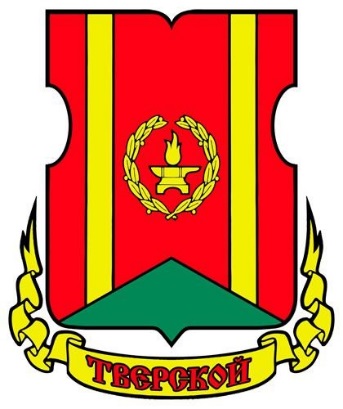 ОТЧЁТ Главы муниципального округа Тверской в городе МосквеЯкова Борисовича Якубовича о результатах деятельности в 2021 году МОСКВАФЕВРАЛЬ 2022Обращение Главы муниципального округа Тверской Я.Б.Якубовича к депутатам и жителямЗа 4,5 года, что мы трудимся, представляя и защищая наших жителей, мы постарались сделать все от себя зависящее, чтобы наш район стал лучше, а интересы граждан были высшим приоритетом при принятии городскими властями решений.Не могу сказать, что удалось всё. Многие проблемы все еще актуальны. Появились и новые. Но смею заверить, что ни одна из них не остаётся вне нашего внимания. К сожалению, полномочия муниципальных депутатов не позволяют в полной мере удовлетворить интересы и потребности наших жителей. А попытка решить проблемы горожан, как демонстрирует жизнь, может вылиться в преследование депутатов, в том числе уголовное. Те, кому невыгодно наличие независимого взгляда на происходящие в районе, округе, городе, стране процессы, не стесняются в методах. Увы, приходится постоянно быть «начеку», находиться в роли оправдывающегося и просителя. Такая роль угнетает. Но радует то, что если удаётся решить какую-то проблему, пусть малую, и не заметную всему району: удаётся помочь установить пандус в подъезде для инвалида, отремонтировать дверь, получить компенсацию за залив, заставить подрядчика выполнить качественно капремонт. Удаётся помочь с местом в детском саду для ребёнка, которого отправили в другой район, помирить рассорившихся соседей или предприятие общепита с жителями, организовать соседский праздник. Когда получается спасти чью-то жизнь, сдав кровь или подобрав подходящего донора, помочь бездомному, семье с приёмными детишками, простая человеческая благодарность является тем, что поддерживает нас на плаву и дарит вдохновение заниматься тем, чем мы занимаемся.Местное самоуправление – тот институт публичной власти, который находится ближе всего к человеку. Мы, местные депутаты – ваши соседи. Абсолютно такие же жители многомиллионного города, которые так же, как и вы, понимают и переживают трудности с капремонтом, ЖКХ, социальной и транспортной политикой. За одним лишь исключением. Вы доверили нам представлять свои интересы. И я рад, что мы сохранили за эти годы осознание и понимание этого. Нам не стыдно за то время, что мы с вами. Несмотря на дефицит полномочий муниципального уровня, депутат может многое. Главный актив депутата – его репутация и добрые дела. Главное право депутата –выступить с обоснованной позицией. Его главная ценность– его голос при голосовании. Главный инструмент депутата – голова, ноги и коммуникативные навыки. Главный страх муниципального депутата – навредить.Мандат муниципального депутата – это ответственность. Какой из депутатов вам нравится больше? Инициативный, деятельный, порядочный лидер общественного мнения, связанный с территорией и жителями. Или работник бюджетного учреждения (часто хороший и эффективный, но не самостоятельный), который по любому голосованию советуется с московскими властями и неукоснительно выполняет указания, спущенные сверху? Выбрать из этих двух вариантов – это то, что вам предстоит уже в сентябре 2022 года на муниципальных выборах, которые планируются в единый день голосования 9-11 сентября. Причём если не участвовать в выборах, то вы автоматически делаете свой выбор. В чью пользу – догадаться нетрудно.Часто мы не ценим то, что имеем, а потеряв, начинаем сожалеть. Высшей ценностью человека является его внутренняя свобода – делать и говорить то, что ближе по духу, по убеждениям, а не то, что велено сверху. Обрести такую свободу – задача не из лёгких. Давайте сделаем так, чтобы сохранить хотя бы одну из своих свобод. Свободу выбора. Ведь свободный выбор – это то, что легко потерять. Но потом практически невозможно вернуть.Пусть жизнь приносит только радость, а все невзгоды обходят стороной наши дома. Счастья, благополучия, добра и внутренней свободы.Предлагаю Вашему вниманию отчёт о моей деятельности за 2021 год.Всегда с ВамиГлава муниципального округа ТверскойЯ.Б. ЯкубовичВведениеНастоящий отчёт подготовлен с целью информирования депутатов и жителей внутригородского муниципального образования «Муниципальный округ Тверской в г. Москве (далее – МО Тверской)» и иных заинтересованных сторон о деятельности Главы муниципального образования (далее – Глава).Основаниями для подготовки отчёта являются:часть 5.1 статьи 36 федерального закона от 06.10.2003 №131-Ф3 «Об общих принципах организации местного самоуправления в Российской Федерации» (далее – ФЗ-131), согласно которому Глава муниципального образования представляет представительному органу муниципального образования ежегодные отчеты о результатах своей деятельности;часть 1 статьи 15 закона г. Москвы от 06.11.2002 № 56 «Об организации местного самоуправления в городе Москве (далее ЗМ-56): Глава муниципального образования представляет представительному органу муниципального образования ежегодные отчеты о результатах своей деятельности;часть 2 статьи 15 Устава Муниципального Округа Тверской (далее – Устав): Глава муниципального округа ежегодно, не позднее марта, представляет муниципальному Собранию отчет о результатах своей деятельности, в том числе о решении вопросов, поставленных Советом депутатов.Согласно статье 36 ФЗ-131, Глава муниципального образования является высшим должностным лицом муниципального образования и наделяется уставом муниципального образования собственными полномочиями по решению вопросов местного значения. Перечень полномочий и обязанностей Главы, а также ограничений, накладываемых на Главу, приведён в Приложении 1.Исходя из норм, установленных Уставом, ФЗ-131 и ЗМ-56, Глава, будучи избранным из числа депутатов, осуществляет следующие полномочия, исполняет обязанности и роли:Главы муниципального округа, как высшего должностного лица муниципального образования, установленные Уставом (Приложение 1);Депутата муниципального округа, установленные Уставом (установлены статьями 21-26 Устава) и законодательными актами г.Москвы (Закон города Москвы № 56 от 06.11.2002 «Об организации местного самоуправления в городе Москве»; Закон города Москвы №39 от 11.07.2012 «О наделении органов местного самоуправления муниципальных округов в городе Москве отдельными полномочиями города Москвы» (в ред. закона г.Москвы от 27.01.2016 N 4); Закон города Москвы № 72 от 16.12.2015 «О наделении органов местного самоуправления внутригородских муниципальных образований в городе Москве отдельными полномочиями города Москвы в сфере организации и проведения капитального ремонта общего имущества в многоквартирных домах в рамках реализации региональной программы капитального ремонта общего имущества в многоквартирных домах на территории города Москвы») и подзаконными актами;Председателя представительного органа местного самоуправления (Совета депутатов), установленные Уставом, Регламентом Совета депутатов муниципального округа Тверской (далее – Регламент) и иными нормативными правовыми актами. Полный перечень документов, регламентирующих деятельность органов местного самоуправления в Москве, размещён на сайте администрации МО Тверской. Таким образом, отчёт содержит информацию о деятельности Главы как Председателя Совета депутатов и в качестве депутата, а также в качестве высшего должностного лица местного самоуправления муниципального округа Тверской.Осуществление полномочий Председателя Совета депутатов МО ТверскойВ 2021 году организовано и проведено 13 заседаний, из них: 10 очередных, 3 – внеочередных. Рассмотрено 163 (134 - в прошлом году) основных вопроса повестки дня, принято 102 (134 в прошлом году) решения. Уменьшение количества рассмотренных вопросов объясняется снижением активности органов публичной власти в связи с распространением новой коронавирусной инфекции. Кроме того, в рамках исполнения «переданных» г. Москвой полномочий, уменьшилось количество обращений граждан по вопросам согласования ограждающих устройств и обращений Префектуры ЦАО г. Москвы по вопросу согласования летних веранд, - эти два вопроса часто рассматривались на заседаниях Совета депутатов в предыдущие годы.Часть заседаний (из 13 заседаний – 11) состоялась с использованием видеоконференц-связи в соответствии с Регламентом Совета депутатов муниципального округа Тверской.Большая часть рассмотренных вопросов повестки дня в основной ее части касались «переданных» полномочий. По результатам рассмотрения вопросов повестки дня по «переданным» полномочиям принято:8 решений по ограждающим устройствам;10 решений по согласованию летних кафе (согласовано размещение 20 кафе и отказано в размещении 10 кафе), в том числе:- согласовано включение в схему 17 кафе площадью 1014,39 кв.м;- согласовано увеличение площади 3 кафе на 128,23 кв.м;3 решения по согласованию нестационарных торговых объектов, в том числе:- согласовано включение в схему 1 киоска со специализацией «Печать» и отказано в исключении из схемы 2 киосков со специализацией «Печать»;- согласовано включение в схему 4 киосков со специализацией «Мороженое»;13 решений, касающихся бюджета муниципального округа, в том числе:- 2 решения об исполнении бюджета 2020 года;- 8 решений по внесению изменений в бюджет 2021 года;- 2 решения по утверждению бюджета на 2022 год и плановый период 2023 и 2024 годов;- 1 решение об обращении в Контрольно-счетную палату для проведения внешней проверки и экспертизы бюджета на 2022 год и плановый период 2023 и 2024 годов.В два муниципальных нормативных правовых акта вносились изменения (в Регламент Совета депутатов муниципального округа Тверской и Порядок организации и проведения публичных слушаний в муниципальном округе Тверской), а также принято решение о внесении изменений и дополнений в Устав муниципального округа Тверской.Принят отчёт Главы управы, а также 12 решений по заслушиванию информации директора ГБУ «Жилищник района Тверской», руководителей двух учреждений здравоохранения, трех учреждений образования, руководителя МФЦ Тверского района, отдела МВД по району Тверской, руководителя ГКУ ИС Тверского района, ГБОУ ДО города Москвы «Дворец творчества детей и молодежи на Миусах», директора ЦСО «Арбат», директора ГБУ «Центр». Принято 5 решений по согласованию выделения средств стимулирования управы Тверского района по Постановлению Правительства Москвы от 26.12.2012 № 849-ПП на благоустройство дворовых территорий района в 2021 году на сумму 510 971,75 тыс.руб., в том числе:- локальные мероприятия по объектам дорожного хозяйства района Тверской на сумму 3 982,38 тыс.руб.;- освещение пешеходных переходов района Тверской на сумму 10 338,2 тыс. руб.;- ремонт объектов ГБУ «Автомобильные дороги ЦАО» района Тверской на сумму 428 631,87 тыс.руб.;- комплексное благоустройство 4 дворовых территорий Тверского района города Москвы на сумму 14 082,4 тыс.руб.; - реконструкция спортивных площадок на сумму 13 863,1 тыс.руб.;- разработка проектно-сметной документации (проекты освещения) на сумму 1 186,8 тыс.руб.;- текущий ремонт дворовых территорий на сумму 37 570,8 тыс. руб;- ремонт асфальто-бетонного покрытия в Новослободском парке на сумму 1 318, 0 тыс.руб.Принято решение по согласованию средств на проведение дополнительных мероприятий по социально-экономическому развитию Тверского района в 2021 году в рамках постановления Правительства Москвы от 13.09.2012 № 484-ПП в размере 6 351 000 руб., в том числе:- выполнить ремонт 3 жилых помещений детей-сирот и детей, оставшихся без попечения родителей, на сумму 3 262 397,04 руб.;- выполнить ремонт помещения первичной организации №7 Совета ветеранов Тверского района города Москвы на сумму 1 745 583,88 руб.;- установить пандус для инвалида-колясочника на сумму 107 179,37 руб.;- оказать материальную помощь нетрудоспособным малообеспеченным гражданам льготных категорий, на сумму 1 235 839,71 руб.Ежеквартально согласовываются сводные планы мероприятий досуговых учреждений Тверского района: во 2 квартале 2021 года планировалось провести 65 мероприятий, в 3 квартале – 35 мероприятий, в 4 квартале – 57 мероприятий, на 1 квартал 2022 года согласовано 67 мероприятий. Вместе с тем в связи с санитарными ограничениями проведение мероприятий зависело во многом от санитарно-эпидемиологической ситуации.В 2021 году администрацией муниципального округа Тверской было проведено 4 мероприятия (из 9 запланированных) для жителей Тверского района на сумму 640,25 тыс.руб. На 2022 год решением Совета депутатов запланировано 7 мероприятий на сумму 1844,0 тыс.руб.Регулярно и своевременно рассматривались протесты и информационные письма межрайонной прокуратуры (всего 39 обращений). В 2021 году рассмотрены 30 информационных писем и учтены в работе 6 представлений межрайонной прокуратуры, в том числе по соблюдению требований федерального законодательства в области: - защиты населения и территорий от чрезвычайных ситуаций техногенного характера;- получения информации о состоянии окружающей среды и экологической безопасности;- сроков регистрации уставов муниципального образования;- трудового законодательства.Решения по всем вопросам повестки дня, внесенным в Совет депутатов по инициативе управы Тверского района г. Москвы в 2020 году, принимались по результатам рассмотрения профильными комиссиями. Депутатами, членами профильных комиссий, проведен существенный объем работы, в первую очередь, Комиссией по ЖКХ, капитальному ремонту, благоустройству и транспорту. На заседаниях Совета в 2021 году приняты 48 протокольных решений с адресными поручениями мне как Главе и как депутату, в том числе: - о поддержке обращения депутата Мосгордумы Яндиева М.И. по вопросу о законопроекте «О защите зеленых насаждений»;- о поддержке обращения депутата Мосгордумы Бесединой Д.С. о внесении изменений в Закон города Москвы от 04.04.2007 № 10 «Об обеспечении условий реализации права граждан Российской Федерации на проведение в городе Москве собраний, митингов, демонстраций, шествий и пикетирований)»;- о согласии в установке памятника И.Д.Кобзону при условии участия депутатов муниципального округа Тверской в конкурсной комиссии по выбору концепции памятника;-  о выражении поддержки задержанных независимых политиков на форуме «Муниципальная Россия», проходившем 13 марта 2021 года в гостинице «Измайлово» в Москве;- о поддержке обращений жителей по вопросу благоустройства придомовых территорий, работы по которым были запланированы в 2020-2021 годах, но остались не выполнены;- о выражении позиции Совета депутатов муниципального округа Тверской по вопросам экологии, в том числе: об обустройстве бельчатника в саду «Эрмитаж»; об использовании зеркальных фасадов в городе Москве, приводящих к гибели птиц; о компенсационной высадке деревьев, удаляемых в ходе реконструкции железнодорожных путей в районе улицы Бутырский вал;- о признании неудавшейся попытки урегулировать конфликт между жителями при рассмотрении вопроса об установлении границ территорий для осуществления деятельности территориального общественного самоуправления по адресу: Страстной бульвар, д.4 и возможности вернуться к рассмотрению данного вопроса при поступлении от инициативных групп по учреждению ТОС материалов с непересекающимися границами территорий;а также по ряду вопросов текущей деятельности по жалобам и предложениям жителей района. Невыполненных поручений Совета нет.Помимо вышеизложенного подготовлен и направлен ряд писем в адрес органов государственной власти в соответствии с протокольными и иными решениями Совета депутатов.Осуществление депутатских полномочийРабота с обращениями граждан и организаций. Я, как глава муниципального округа Тверской в г. Москве, еженедельно, дважды в неделю (по вторникам и четвергам с 8:30 по 10:30, по предварительной записи) провожу личный прием граждан. Вместе с тем, помимо установленного времени приёма, в частном порядке провожу встречи с гражданами и организациями в иное время.В 2021 году лично рассмотрел 804 (733 в прошлом году) входящих персональных обращений, из них:267 (218 в прошлом году) – от граждан;537 (515 в прошлом году) – от организаций.Всего в 2021 году в адрес органов управления и депутатов МО Тверской поступило 1679 (1518 в прошлом году) обращений, значительная часть которых рассмотрена мною лично. Выданы соответствующие резолюции, направлены 447 (308 в прошлом году) обращений в органы государственной власти по подведомственности и 113 (88 в прошлом году) ответов гражданам по существу рассматриваемых вопросов, остальные обращения перенаправлены для ответа депутатам Совета по территориальной принадлежности и по подведомственности в органы государственной власти. Всего в адрес органов государственной власти в 2021 году направлено 1124 (926 в прошлом году) обращений от депутатов и администрации муниципального округа Тверской.По части обращений, не находящихся в компетенции муниципальных депутатов, ведется работа совместно с органами исполнительной власти, депутатов органов государственной власти Москвы и РФ.Основная часть обращений граждан касалась вопросов жилищно-коммунального хозяйства: содержания и ремонта МКД, капитального ремонта МКД, комфортной городской среды, транспортных проблем, вопросов здравоохранения, образования, социальной защиты и поддержки, работы предприятий потребительского рынка.В период карантинных мер обращения принимались в электронном формате.Помимо формализованных каналов связи с гражданами через организационный отдел администрации, используются такие неформальные средства связи, как социальная сеть Facebook (в том числе группа «Соседи. Белорусская-Новослободская-Маяковская»), мессенджер Whatsapp, телефон, электронная почта glava@mutver.ru и электронная почта администрации adm@mutver.ru. Коммуникации с жителями происходят и по телефону в рабочем порядке.Неформальные каналы связи зачастую не позволяют зарегистрировать обращения как официальные. Вместе с тем сообщения о проблемах, полученные в частном порядке: по телефону, в мессенджерах или социальных сетях, – не остаются без внимания и прорабатываются, если это возможно сделать в рабочем порядке благодаря контактам с органами государственной власти г. Москвы и подведомственными им организациями, включая Префектуру ЦАО, Управу Тверского района, дирекцию ГБУ «Жилищник района Тверской» и его эксплуатационные участки, ГКУ ИС, МФЦ «Мои документы», государственные образовательные учреждения, учреждения здравоохранения и социальной защиты, учреждения культуры, расположенные в Тверском районе. Основным способом взаимодействия с гражданами являются формализованный путь через обращения в рамках 59-ФЗ, однако применяется и практика урегулирования вопросов и проблем в рабочем порядке в случае, если есть такая возможность.Работа в профильных комиссиях Совета депутатовВ соответствии с Уставом Глава муниципального округа не может быть председателем профильных комиссий, однако может входить в их состав (но не более трех комиссий). Являясь членом бюджетно-финансовой комиссии и комиссии по реализации отдельных полномочий города Москвы в сфере размещения объектов капитального строительства, перевода жилого помещения в нежилое и имущественно-земельным отношениям, принимал участие в рабочих органах Совета депутатов.Бюджетно-финансовая комиссия заседала за отчётный период 6 раз с моим участием, рассмотрено 18 вопросов. В 2021 году прошли публичные слушания «Об исполнении бюджета муниципального округа Тверской за 2020 год» (Решение от 09.06.2021 № 407/2021, слушания состоялись 21 июля 2021 года) и публичные слушания «О бюджете муниципального округа Тверской на 2022 год и плановый период 2023 и 2024 годов» (Решение 18.11.2021 № 436/2021, слушания прошли 14 декабря 2021 года). Комиссия по реализации отдельных полномочий города Москвы в сфере размещения объектов капитального строительства, перевода жилого помещения в нежилое и имущественно-земельным отношениям заседала в 2021 году 1 раз, на котором был рассмотрен 1 вопрос.Кроме того, принял участие в заседании рабочей группы рабочей группы по рассмотрению вопроса об установлении границ ТОС.Осуществление переданных полномочий по капитальному ремонтуВ соответствии с нормативными актами г. Москвы Глава муниципального округа в рамках депутатских полномочий участвует в открытии объектов и приемке работ по капитальному ремонту. Всего под моим контролем находится 89 многоквартирных дома соответствующего четвертого избирательного округа. Вместе с тем в отчётный период контроль качества работ по капитальному ремонту осуществлялся не только в рамках комиссий и в своем избирательном округе, но и по обращениям граждан, независимо от места проживания в Тверском районе. К таким многоквартирным домам можно отнести дома по адресам: 4-я Тверская-Ямская, 2/11 стр.1, 2, 4-я Тверская-Ямская, 6/12, Краснопролетарская ул., 8, стр.2, Б.Дмитровка, 21/7, 1-я Тверская-Ямская, 29, Тверская, 6, Самотёчная, 17а, Лесная, 8/12, 1-й Колобовский пер, 13/14, стр.2, Садовая-Каретная, 8 стр.2, Новолесная ул., 7, Средний каретный пер., 4 и др.Капитальный ремонт в многоквартирных домах IV избирательного округа, закрепленных за мной, также не остался без внимания. Текущий контроль работ по капитальному ремонту и проработка иных вопросов проводился совместно с жителями в 24 многоквартирных домах по адресам: Новослободская ул., 67/69, Новослободская ул., 50/1 стр.2, Новослободская ул. 57/65, Уголовой пер., 26, Угловой пер., 27, Тихвинский пер., 6, Тихвинская ул., 3, корп.1, Вадковский пер., 4/6, Перуновский пер., 4-10, Новослободская ул., 52 стр.2, Новослободская ул., 50/1 стр.1, 1А, Новослободская ул., 62 корп. 15, корп.17. корп.16, корп.19, ул. Бутырский вал, 48, Бутырский вал, 52, Порядковый пер., 8, Вадковский пер., 12, Вадковский пер., 16, Новослободская, 73/68, стр.2, Палиха 7-9, корп.6, ул. Лесная, 61 стр.1. Текущий контроль работ по капитальному ремонту как в рабочем порядке, так и в рамках комиссий по рассмотрению жалоб собственников, касающихся работ по капитальному ремонту. Также в рабочем порядке обсуждались проблемные вопросы с руководством Фонда капитального ремонта и ГУП «Мосжилниипроект», которому в начале 2021 года переданы функции строительного контроля работ по капитальному ремонту в многоквартирных домах.Информирование граждан о деятельности депутатаИнформирование граждан о работе в качестве депутата осуществляется преимущественно через средства массовой информации, в т.ч. сетевые издания, официальный сайт муниципального округа adm-tver.ru, социальные сети (страница и группы в социальной сети Facebook, Instagram,VK), а также в рамках очных встреч с жителями района в различных форматах по проблемным вопросам в рамках проводимых администрацией и органами исполнительной власти досуговых и иных мероприятий.На видеохостинге youtube продолжаю вести канал «Яков Якубович», на котором транслируется видеоконтент с моими выступлениями в телевизионных эфирах, на круглых столах, интервью, фильмы и так далее, в которых я рассказываю о важных вопросах общественно-политической жизни, в том числе, муниципального округа Тверской.Также информирование о своей деятельности я осуществляю через телеграм-канал @iakoy и канал муниципального округа «Тверской.Официально». На регулярной основе веду блог на сайте «Эхо Москвы» www.echo.msk.ru, где в 2021 году опубликованы 97 постов, часть из которых привлекла внимание нескольких сотен тысяч читателей. Ведётся блог в социальной сети Instagram и Facebook на политической странице.В апреле 2020 года состоялся отчёт Главы муниципального округа за 2019 год. Он доступен на сайте Муниципального округа Тверской и в СМИ по адресу на сайте Московского отделения партии «Яблоко»
https://drive.google.com/file/d/1YqTistzePmvcSCZ45WzO3Zfe4WU1gbIe/view. Там же ранее размещены отчёты за 2017-2018  и 2019  годы: https://mosyabloko.ru/sites/default/files/Yakubovich.pdf и https://drive.google.com/file/d/1H4NVIvsWur2hsHvnZVLyPvzTi1HRfSwT/view. В приложении 2 изложен выборочный перечень результатов деятельности за 2021 год.Осуществление полномочий высшего должностного лица местного самоуправления. Социальные проекты и представительские функцииВ соответствии с законом города Москвы от 06.11.2002 № 56 об организации местного самоуправления в городе Москве и Уставом МО Тверской Глава муниципального округа является высшим должностным лицом местного самоуправления, который представляет муниципальный округ в отношениях с органами местного самоуправления других муниципальных образований, органами государственной власти, гражданами и организациями, без доверенности действует от имени муниципального округа.В соответствии с пунктом 12 статьи 15 Устава Глава муниципального округа обеспечивает согласованное функционирование и взаимодействие органов местного самоуправления. К органам местного самоуправления, помимо Главы муниципального округа относятся Совет депутатов (представительный орган) и Администрация (исполнительно-распорядительный орган). В марте 2021 года Советом депутатов по представлению Главы на должность ВРИО главы Администрации МО Тверской одобрена кандидатура Ж.А. Волобуевой. Ежеквартально полномочия ВРИО главы Администрации продлеваются.В начале 2021 годы предпринята попытка проведения конкурса на замещение должности главы администрации. Попытка организовать деятельность комиссии не увенчалась успехом по причине необходимости проведения заседания в очном формате. В то же время, в связи с болезнью членов комиссии и действовавшими санитарными ограничениями, заседания не набирали кворума. В связи с тем, что до окончания нынешнего созыва муниципальных депутатов остаётся менее полугода, а контракт с Главой администрации может быть заключён только до окончания срока, проведение конкурса не представляется целесообразным. Представительство муниципального округа в органах властиНа регулярной основе проводятся встречи с органами исполнительной власти по разным вопросам, а также подведомственными отраслевым органам исполнительной власти г.Москвы учреждениями. Проведено несколько десятков рабочих встреч с руководителями по направлениям префектуры ЦАО и управы по вопросам ЖКХ, социально-культурной сферы и др.Принимал участие в общественных обсуждениях по вопросу внесения изменений в ПЗЗ на территории Тверского района. В ходе обсуждения установки произведений монументального искусства провел несколько рабочих встреч с инициаторами установки с целью донесения позиции жителей МО Тверской по данному вопросу. Принял участие в конкурсном отборе эскиза памятника И.Д.Кобзону.Участвовал в рабочих встречах и совещаниях по вопросу установки тёплых павильонов у ЦТ «На Миусах» (вопрос находится до сих пор в проработке, однако получено устное обещание установить павильоны рядом с дворцом). Организовывал рабочие встречи с представителями ГКУ «ЦОДД» и жителями по транспортным вопросам на улично-дорожной сети Тверского района и принимал в них участие (Тихвинская ул., 3-17, порядковый пер. 8). В обоих случаях проработка вопросов транспортной политики закончилась положительно. Окружной комиссией по безопасности дорожного движения приняты положительное решение.Участие в форумах и круглых столах, эфирах и публикациях в СМИВ 2021 году принимал активное участие в телевизионных программах, посвященных общественно-политическим вопросам как общегородской, так и федеральной повестки в качестве эксперта на федеральных каналах (1 канал), «Москва 24», «Совершенно секретно», ТВЦ. В 2021 году опубликовано 168 статей и комментариев в сетевых и печатных изданиях, а также в блоге на сайте «Эхо Москвы» (Interfax, ТАСС, РИА Новости, ИА REGNUM, «Комсомольская правда», «Новые известия», MskGazeta.ru., «Гражданские силы», «Московские ведомости», «АвтоВзгляд», «Пульс дня», «Пятый угол» и др.). Вышли несколько видео-интервью, например, телеканалу «Совершенно секретно», и получившим распространение в интернете видеоканалам (например, «Независимые районные медиа» – НРМ). Как политик, я неоднократно принимал участие в эфирах радиостанции «Свобода» (передача «Лицом к событию»), давал комментарии в эфирах канала «Вечерняя Москва» и радиостанции «Комсомольская правда», каналу Изолента, радио «Аврора», репортажах программы «Вести» канала «Россия».Публикации и интервью в основном посвящены общественно-политическим вопросам как районного масштаба, так и общегородской и федеральной повестки.Принимал участие в деятельности Общественной палаты РФ (по вопросам изменения законодательства в области МСУ), принимал участие в Глазычевских чтениях, посвящённых развитию городской среды, выступал с докладами по управляемому сжатию территорий.Участвовал в семинарах и рабочих встречах, конференциях, организованных Фондом «Институт экономики города», касающихся вопросов социально-экономического развития территорий, Общественного совета при Главном психиатре России по вопросам помощи лицам с ментальными нарушениями. Принял участие во Всероссийском Столыпинском форуме. Осуществлял взаимодействие с Федерацией отельеров и рестораторов России по вопросу институционализации предприятий потребительского рынка и работы предприятий общепита.Кроме того, в феврале по моей инициативе совместно органами исполнительной власти, общественными организациями и деятелями, а также активными жителями района проведён круглый стол «Велобудущее мегаполиса» - первое совместное мероприятие, на котором удалось обсудить проблемы, связанные с взаимоотношениями между всеми участниками дорожного движения: велосипедистами, пешеходами, автомобилистами, общественниками и органами государственной власти, отвечающими за реализацию транспортной политики. Также выступал на круглом столе одной из общественных организаций, посвящённом проблемам шума в центре Москвы, а также спорам между потребительским рынком и жителями.Принял участие как спикер во всероссийском съезде союза НКО России (РОСНКО). Вошёл в оргкомитет Всероссийского конкурса «Моя родословная». Принял участие в качестве докладчика во всероссийском съезде Союза предпринимателей России.Занимаюсь просветительской деятельностью, читаю лекции в школах района по обществознанию как приглашённый спикер, а также в проектах молодёжной палаты Государственной думы ФС РФ, ВШГУ, ИГСУ РАНХиГС, Финансовом университете при Правительстве РФ.Проекты по социально-экономическому развитию района, иные формы деятельностиВ 2021 году я принял решение участвовать в выборах в государственную думу ФС РФ по 208 Центральному избирательному округу г.Москвы. С целью соблюдения законодательства в области избирательного права на время избирательной кампании находился в отпуске во избежание рисков конфликта интересов. В ходе подготовки к кампании, мной изучены и затронуты важные вопросы локальной (муниципальной) повестки, однако в фокусе повестки федеральной. Речь о проблемных вопросах организации местного самоуправления, градостроительной политике в городах федерального значения, вопросы социальной политики, прав человека, малого и среднего предпринимательства. В числе прочего изучены, актуальные для центра Москвы и в частности для Тверского района проблемы, как:существование бездомных, проблемы оказания им медицинской и иной помощи (в связи с чем принимал участие в круглом столе на площадке ОНФ по вопросам уличной медицины и иных проблемных вопросов),распространение велосипедов как средства труда и незнание (игнорирование) многими велосипедистами ПДД, спорные ситуации между предприятиями потребительского рынка и жителями (лично провел 4 медиации между жителями и предприятиями потребительского рынка для урегулирования спора);городской шум и проработка вопросов, связанных с минимизацией воздействия его источников на человека,помощь людям с ментальными нарушениями и вовлечение их в экономические отношения, низкое качество городской среды, не доступной для людей с ограниченными возможностями здоровья, захват (закрепление) общественных территорий для организации ведомственных парковок и связанные с этим проблемы содержания территории центра Москвы,уличные музыканты (удалось урегулировать городские конфликты, связанные с шумом от уличных музыкантов, в частности на Камергерском переулке), внесение изменений в жилищное законодательство с целью исключения фальсификации протоколов общих собраний собственников (совместно с рабочей группой при национальном агентстве малоэтажного и коттеджного строительства, а также рядом экспертов подготовлен пакет поправок в жилищный кодекс, который планируется к внесению через МГД как субъект законодательной инициативы), популяризация донорства крови и её компонентов как один из ключевых и важнейших направлений благотворительной деятельности (самостоятельно сдавал кровь и тромбоциты, стал организатором двух донорских акций совместно с 1 каналом, ЦССХ им. Бакулева, ресурсным центром «Мосволонтёр», руководителем Ассоциации вололнтёров России Артёмом Метелевым, Комитетом общественных связей города Москвы, также организовывал вручение нагрудного знака «Почётный донор Москвы);проблемы, связанные с повышенной нагрузкой (в том числе налоговой) на малых предпринимателей (обсуждал вопросы как с предпринимательскими сообществами, так и с аппаратом уполномоченого по правам предпринимателей Т.В.Минеевой);экономические последствия пандемии на креативные индустрии, в том числе, не получающие поддержку от государства (провёл серию интервью с руководителями ассоциаций и вопросы обращения с животными: не допущено устройство бельчатника в Саду «Эрмитаж», а также проведено несколько рабочих встреч с экоактивистами и представителями McDonalds в связи с проведением  капитального ремонта фасада предприятия быстрого питания на Пушкинской площади.Кроме того, по моей инициативе организован ряд экскурсий в музей декоративно-прикладного искусства. В настоящее время проводим переговоры с музеем ГУЛАГа по поводу экскурсий для жителей.Организован семинар по просьбе жителей района по вопросу использования электронно-цифровой подписи и как избежать рисков мошенничества.Совместно с жителями Тверского района и сотрудниками администрации организовал сбор книг для Дятьковской межпоселенеческой детской библиотеки и перевёз книги по месту назначения.Вместе с семьёй Маркеловых (проживают в Тверском районе), работающей с приемными детьми, имеющими ограниченные возможности здоровья, провел ряд встреч с должностными лицами для продвижения их проекта, обеспечил взаимодействие семьи с фондом «Взрослеем вместе» Нарека Сираканяна, который оказал поддержку по ведению соцсетей и сайта АНО «Солнечный ангел». Вместе с жителем Тверского района Ильёй Освером подарили АНО «Наш солнечный мир» эллиптический тренажёр.В июле 2021 года я, наконец, закончил с отличием двухлетнее обучение в магистратуре на кафедре Глазычева ИОН РАНХиГС по специальности менеджмент, программе «Управление проектами территориального развития». Магистерская диссертация заняла третье место на всероссийском конкурсе выпускных квалификационных работ в номинации «Государственное и муниципальное управление». В результате – приглашён в качестве преподавателя кафедры Глазычева ИОН РАНХиГС на курс «Городское сообщество в муниципальной политике». Также приглашён в качестве тренера на программу по современному государственному управлению в ВШГУ РАНХиГС. Одновременно в июле 2021 года успешно окончил программу Executive Master of Public Policy (EMPP) ВШГУ РАНХиГС в составе 49 победителей конкурса Лидеры России. Политика - 2020, проведенном Администрацией Президента РФ. В сентябре 2021 года мне присвоено звание академика Российской муниципальной академии. Продолжаю совершенствование навыков в области государственного и муниципального управления, в том числе планирую и далее заниматься преподавательской деятельностью. Дополнительный перечень достигнутых результатов в приложении 2 к отчёту.Глава муниципального округа Тверской в городе Москве 				            	    Я.Б. ЯкубовичПриложение 1. Полномочия и обязанности Главы муниципального округа Тверской в городе Москве, установленные статьёй 14 Устава муниципального округа Тверской в городе МосквеСтатья 14. Глава муниципального округа1. Глава муниципального округа является высшим должностным лицом муниципального округа.2. Глава муниципального округа избирается депутатами Совета депутатов из своего состава путем тайного голосования на срок полномочий Совета депутатов. Порядок избрания главы муниципального округа устанавливается Регламентом Совета депутатов.3. Решение об избрании главы муниципального округа принимается большинством в две трети голосов от численности депутатов Совета депутатов, установленной частью 3 статьи 8 настоящего Устава.4. Глава муниципального округа возглавляет деятельность по осуществлению местного самоуправления на всей территории муниципального округа и исполняет полномочия Председателя Совета депутатов.5. Глава муниципального округа осуществляет свои полномочия на постоянной основе.6. Утратила силу.7. Глава муниципального округа подконтролен и подотчетен населению и Совету депутатов.8. Глава муниципального округа представляет Совету депутатов ежегодные отчеты о результатах своей деятельности, в том числе о решении вопросов, поставленных Советом депутатов.9. Глава муниципального округа не позже чем в пятидневный срок со дня его избрания представляет Совету депутатов копию приказа (иного документа) об освобождении от обязанностей, не совместимых с осуществлением полномочий главы муниципального округа на постоянной основе, либо копию документа, удостоверяющего, что им было подано заявление об освобождении от указанных обязанностей. В случае непредставления соответствующих документов вопрос об исполнении полномочий главы муниципального округа рассматривается на ближайшем заседании Совета депутатов.10. Глава муниципального округа не может быть депутатом Государственной Думы Федерального Собрания Российской Федерации, членом Совета Федерации Федерального Собрания Российской Федерации, депутатом Московской городской Думы, депутатом законодательного (представительного) органа государственной власти иного субъекта Российской Федерации, депутатом представительного органа или выборным должностным лицом органа местного самоуправления в ином муниципальном округе, а также занимать иные государственные должности Российской Федерации, государственные должности субъектов Российской Федерации, должности государственной гражданской службы и должности муниципальной службы.11. Глава муниципального округа не вправе:1) заниматься предпринимательской деятельностью;2) состоять членом управления коммерческой организации, если иное не предусмотрено федеральными законами или если в порядке, установленном муниципальным правовым актом Совета депутатов в соответствии с федеральными законами и законами города Москвы, ему не поручено участвовать в управлении этой организацией;3) заниматься иной оплачиваемой деятельностью, за исключением преподавательской, научной и иной творческой деятельности. При этом преподавательская, научная и иная творческая деятельность не может финансироваться исключительно за счет средств иностранных государств, международных и иностранных организаций, иностранных граждан и лиц без гражданства, если иное не предусмотрено международным договором Российской Федерации или законодательством Российской Федерации;4) входить в состав органов управления, попечительских или наблюдательных советов, иных органов иностранных некоммерческих неправительственных организаций и действующих на территории Российской Федерации их структурных подразделений, если иное не предусмотрено международным договором Российской Федерации или законодательством Российской Федерации.12. Глава муниципального округа не может участвовать в качестве защитника или представителя (кроме случаев законного представительства) по гражданскому или уголовному делу либо делу об административном правонарушении.13. Глава муниципального округа имеет официальные бланки с изображением герба муниципального округа.Статья 15. Полномочия главы муниципального округа1. Глава муниципального округа в пределах предоставленных ему полномочий:1) представляет муниципальный округ в отношениях с органами местного самоуправления других муниципальных округов, органами государственной власти, гражданами и организациями, без доверенности действует от имени муниципального округа;2) подписывает и обнародует в порядке, установленном настоящим Уставом, муниципальные нормативные и иные правовые акты, принятые Советом депутатов;3) издает в пределах своих полномочий муниципальные правовые акты;4) осуществляет организацию деятельности Совета депутатов;5) ведет заседания Совета депутатов;6) обеспечивает контроль за исполнением муниципальных нормативных правовых актов Совета депутатов;7) обеспечивает осуществление органами местного самоуправления полномочий по решению вопросов местного значения и отдельных государственных полномочий города Москвы, переданных органам местного самоуправления законами города Москвы (далее - отдельные полномочия города Москвы);8) утратил силу;9) взаимодействует с общественными объединениями;10) заключает контракт с главой администрации;11) вправе:- требовать созыва внеочередного заседания Совета депутатов;- вносить в Совета депутатов инициативу о проведении опроса граждан;- назначить публичные слушания;- проводить собрания граждан;12) обеспечивает согласованное функционирование и взаимодействие органов местного самоуправления;13) принимает решение о создании официального сайта главы муниципального округа в информационно-телекоммуникационной сети Интернет, содержащий информацию о его деятельности (далее - официальный сайт главы муниципального округа);14) иные полномочия, установленные настоящим Уставом, муниципальными нормативными и иными правовыми актами Совета депутатов.2. Глава муниципального округа ежегодно, не позднее 1 марта, представляет Совету депутатов отчет о результатах своей деятельности, в том числе о решении вопросов, поставленных Советом депутатов.3. Полномочия главы муниципального округа прекращаются досрочно в случае:1) смерти;2) отставки по собственному желанию;3) удаления в отставку в соответствии со статьей 74.1 Федерального закона "Об общих принципах организации местного самоуправления в Российской Федерации";4) отрешения от должности в соответствии со статьей 74 Федерального закона "Об общих принципах организации местного самоуправления в Российской Федерации";5) признания судом недееспособным или ограниченно дееспособным;6) признания судом безвестно отсутствующим или объявления умершим;7) вступления в отношении его в законную силу обвинительного приговора суда;8) выезда за пределы Российской Федерации на постоянное место жительства;9) прекращения гражданства Российской Федерации, прекращения гражданства иностранного государства - участника международного договора Российской Федерации, в соответствии с которым иностранный гражданин имеет право быть избранным в органы местного самоуправления, приобретения им гражданства иностранного государства либо получения им вида на жительство или иного документа, подтверждающего право на постоянное проживание гражданина Российской Федерации на территории иностранного государства, не являющегося участником международного договора Российской Федерации, в соответствии с которым гражданин Российской Федерации, имеющий гражданство иностранного государства, имеет право быть избранным в органы местного самоуправления;10) отзыва избирателями;11) установленной в судебном порядке стойкой неспособности по состоянию здоровья осуществлять полномочия главы муниципального округа;12) утратил силу;13) преобразования муниципального округа;14) увеличения численности избирателей муниципального округа более чем на 25 процентов, произошедшего вследствие изменения границ муниципального округа.3.1. Глава муниципального округа должен соблюдать ограничения и запреты и исполнять обязанности, которые установлены Федеральным законом от 25 декабря 2008 года N 273-ФЗ "О противодействии коррупции", другими федеральными законами и Законом города Москвы "Об организации местного самоуправления в городе Москве.4. Заявление об отставке по собственному желанию подается главой муниципального округа в Совет депутатов.5. Досрочное прекращение полномочий главы муниципального округа оформляется муниципальным правовым актом Совета депутатов, в котором определяется дата прекращения полномочий главы муниципального округа.6. Утратила силу.7. В случае временного отсутствия или досрочного прекращения полномочий главы муниципального округа его полномочия временно исполняет глава администрации.Статья 27. Гарантии осуществления полномочий главы муниципального округаГлава муниципального округа в связи с осуществлением своих полномочий:1) пользуется правом на материально-техническое обеспечение своей деятельности;2) пользуется правом на прием в первоочередном порядке должностными лицами органов государственной власти города Москвы и органов местного самоуправления, руководителями организаций и органов управления общественных объединений;3) пользуется правом на беспрепятственный доступ к правовым актам, принятым органами местного самоуправления;4) пользуется правом на обеспечение условий для проведения встреч с избирателями и отчетов перед ними;5) пользуется правом направлять в органы государственной власти города Москвы, органы местного самоуправления, организации, общественные объединения, соответствующим должностным лицам или руководителям письменные обращения по вопросам местного значения или по вопросам осуществления органами местного самоуправления переданных полномочий;6) вправе непосредственно участвовать в рассмотрении поставленных им в обращении к должностным лицам вопросов или руководителям вопросов (о дне рассмотрения обращения главы муниципального округа оповещается заблаговременно);7) пользуется правом на обеспечение доступа граждан к информации о его деятельности и деятельности органов местного самоуправления;8) вправе осуществлять защиту своих прав, чести и достоинства. Гарантии осуществления полномочий главы муниципального округа устанавливаются федеральными законами и законами города Москвы.Приложение 2. Список (выборочный) результатов деятельности главы муниципального округа Тверской Я.Б.Якубовича в 2021 годуОб отчете главы муниципального округа Тверской в городе Москве о результатах деятельности в 2021 годуДорогие жители муниципального округа Тверской, уважаемые коллеги.2022 год – последний в пятилетке полномочий текущего созыва муниципальных депутатов нашего района. 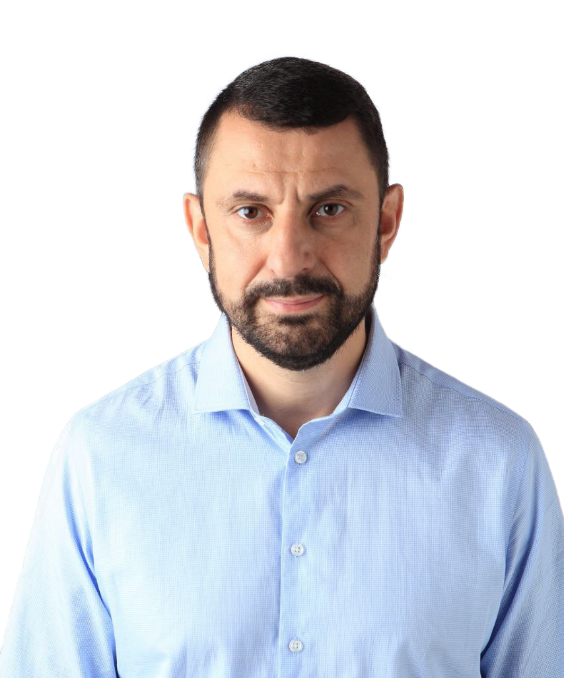 Дата обращенияАдресТематикаЧто сделаноЯнварьул. Тихвинская, д.3, к.1   Комфортная городская средаИзменен режим доступа на спортивную площадку в связи с шумом в вечернее времяЯнварьТихвинский пер., д.5Содержание и ремонт МКДПроведен восстановительный косметический ремонт после пожараФевральул. Лесная, д.63, стр.1 и д.63/43 Комфортная городская средаОказано содействие в установке ограждающих столбиков, защищающих газон от автомобилистов ранее. Однако по обращению в течение полугода велась переписка с органами власти. Весной вопрос будет поднят снова Февральул. Достоевского, д.3Содержание и ремонт МКДВыделены средства на установку пандуса для инвалида-колясочника в 2021 годуФевральТихвинская улицаТранспортная политикаПосле поста в группе FB и обращений граждан, поживающих на Тихвинской улице и в прилегающих переулках инициирована выездная встреча с жителями и сотрудниками ЦОДД. Окружной комиссией по безопасности ДД и ЦОДД принято положительное решение об устройстве парковочных карманов. Ожидаемый срок проектирования – I квартал 2022 года. Выполнение работ – 2022 год.Февраль-Транспортная политикаПо моей инициативе, совместно органами исполнительной власти, общественными организациями и деятелями, а также активными жителями района проведён круглый стол «Велобудущее мегаполиса» - первое совместное мероприятие, на котором удалось обсудить проблемы, связанные с взаимоотношениями между всеми участниками дорожного движения: велосипедистами, пешеходами, автомобилистами, общественниками и органами государственной власти, отвечающими за реализацию транспортной политики. Впоследствии проведены несколько встреч с представителями операторов велодоставки. Летом принял участие в нескольких рейдах по контролю соблюдения велорайдерами ПДД.Мартул. Цветной бульвар, д.21, стр.6Содержание и ремонт МКДВыполнены работы по освобождению квартиры от последствий пожара и замена чердачного перекрытияМартСадовая-Триумфальная, 4/10, 6Социальная политикаУрегулирован внутридворовой конфликт вокруг доступа к ограждающему устройству посредством медиации с привлечением АНО «Социальная открытая линия».МартНовослободская, 10, Новослободская, 14/19, стр.8Комфортная городская средаПоддержано обращение жителей о недопустимости установки 212кв.м. летней веранды во дворе дома Новослободская, 10 и Новослободская, 14/19 стр.8, Советом депутатов принято обоснованное решение. В установке веранды отказано.Март-Социальная политикаПоддержано обращение Ассоциации помощи людям с особенностями в развитии и ментальным инвалидам в возобновлении спектакля театра на Малой Бронной «Особые люди»МартБутырский вал, 48Комфортная городская средаПо обращению жителей налажен контроль за своевременной заливкой естественного катка во дворе дома Порядковый, 8 и Фадеева, 2Март1-й Самотечный пер., д.17АКапремонт МКДВыполнены работы по ремонту кровли и установки дефлекторов на вентиляционных коробахМартул.Новослободская, д.35Содержание и ремонт МКДСодействовал в устранении последствий нарушения интересов соседей (периодические заливы с нарушением целостности перекрытий) со стороны психически нездорового одиноко проживающего человека, а также постановки его на соответствующий учёт. МартСоциальная политикаПредпринята попытка проведения медиации конфликта между школьниками с привлечением руководства школы № 1574 и ЦПСИД «Семья». Удалось содействовать в обеспечении ребенку мер по реабилитации после травмы, однако проведения медиации добиться не удалось из-за отказа второй стороны (родитилей).Март-Социальная политикаВыступил в качестве спикера курса # Депутат.вполитике, организованном Молодёжным парламентом при ГД РФ ФСМартБ.Каретный, 17, стр.1, 2Капремонт МКДДобились проведения капремонта на Б.Каретном, 17 стр.1,2 в 2021 годуАпрель-Социальная политикаПо просьбам жителей совместно с аппаратом уполномоченных по правам предпринимателей и адвокатским бюро Матюнин и партнёры для жителей района и ЦАО проведён бесплатный семинар на тему использования ЭЦП и избеганию рисков мошенничества.Апрельул. 3-я Тверская-Ямская, д.12, стр.3Комфортная городская средаПроведена корректировка времени отключения установок наружного освещения на спортивной площадкеАпрельУл. Селезнёвская, 34Комфортная городская средаУрегулирован конфликт между жителями дома по ул. Селезнёвская, 34 и родителями школы № 187 (структурное подразделение ГБОУ № 1501), в том числе с привлечением депутата МГД Н.Б.МетлинойАпрельул. Малая Дмитровка, д.29Потребительский рынокВнесено предложение о возврате НТО в пешеходный тоннель «Долгоруковский», однако пришли отказы. Вместе с тем на руках имеется противоречивые ответы Гормоста Главе округа и предпринимателям. В первом указано, что договоры расторгнуты в связи с обращением предпринимателей, а во втором – что в связи с исключением киосков из схемы размещения.АпрельПолучил благодарность Центра МСУ ИГСУ РАНХиГС за проведение вебинара "Обращения граждан. Защита персональных данных"  Апрельул. Бутырский вал, д.48Капремонт МКДПроведены работы по покраске цоколя в соответствии с колористическим паспортом. Также проводился контроль устранения недостатков после капитального ремонта.АпрельСоциальная политикаПроведена донорская акция совместно с ЦССХ им. Бакулева и 1 каналом. В донорской акции приняли участие волонтёры Мосволонтёра и АСВ, Дмитрий Дюжев, Родион Газманов, волонтёры ОНФМайВадковский пер, 12Капремонт МКДДобился в полном объеме проведения ремонт согласно пожеланиям жителей и включения их представителя в состав комиссии по приёмке работ Май3-й Самотечный пер., д.13, ул. Самотёчная, 17АТранспортная политикаПроведено несколько встреч с родителями и администрацией школы №1501 силами ГБУ Жилищник установлены  ограждающие столбики на тротуаре около детского садаМайул. Самотёчная, 17АКомфортная городская средаПо обращению жителей дома устранено брошенное и разукомплектованное транспортное средство, принадлежавшее ранее Юниаструм банку. МайБ.Каретный пер., д.17, стр.2Капремонт МКДЗамена аварийного участка трубопровода ХВС выполнена в июле 2021 г.Июньул. Б.Дмитровка, д.7/5, стр.1 Комфортная городская средаПроведен рейд по обращению жителей, ситуация взята под контроль префектурой ЦАО. Проведены встречи с представителями уличных музыкантов, достигнуты договорённости между жителями и музыкантами о совместном урегулировании вопросов, связанных с уличным шумом.Июньул. Новокузнецкая, д.6;Угловой пер., д.6; ул.1-я Миусская, д.24/22, стр.4; ул.Новолесная, д.18, к.3; ул. 4-я Тверская-Ямская, д.26/8; ул. Бутырский вал, д.52Социальная политикаПоднята системная проблема устройства детей в детские дошкольные учреждения в шаговой доступности от места жительства. Из поступивших заявлений положительно рассмотрены все (за исключением одного, которое находится в процессе рассмотрения). Июньул. Новослободская, д.62, корп.16Капремонт МКДРемонт аварийной вентиляционный шахты включен в Региональную программу капремонтаИюньТриумфальная площадьКомфортная городская средаПолучено обещание от властей провести работы по реконструкции подъемника для инвалидов в переходе «София» на Тверской в районе м.Маяковская (срок: 2023 год)ИюньСоциальная политикаСовместно с АВЦ, ЦССХ им. Бакулева, ЦПКиО им. Горького, Мосволонтёром проведена донорская акция. (из-за санитарных ограничений перенесена в ЦССХ им. Бакулева)ИюньСущевская 27Комфортная городская средаПо жалобе жителей демонтировано нестационарное сооружение ИюньПорядковый пер., д.8Безопасность УДСУстановка искусственных неровностей включена в список локальных мероприятийИюльБутырский вал, 48Капремонт МКДВ ходе капитального ремонта лифтов и других систем урегулирован спор между двумя подрядчиками, представителями технадзора и  жителями по поводу некачественно проведенных восстановительных работ в подъездах после замены лифтов. Июльул. Новослободская, д.62, корп.15Содержание и ремонт МКДИнициирована проверка по выявлению фактов безучетного (бездоговорного) потребления электроэнергииИюльул. Самотечная, д.17АКапремонт МКДИнициировано проведение комиссионного обследования с участием МосжилНИИпроекта. Осуществляется в текущем режиме контроль за капремонтом МКД.Июльул. Самотечная, д.17АСоциальная политикаОказано содействие в получении сертификата на холодильник.Июльул. Долгоруковская, д.39/6Потребительский рынокПроведена медиация жителей с представителями Рынок и общепит» по адресу: Весковский пер., д.7 по вопросу ночного шумаИюльул. Петровка, д.20/1Потребительский рынокПроведена медиация жителей с представителями организаций общественного питания по вопросу ночного шумаИюльКамергерский пер., 2, М.Дмитровка, 7/5Комфортная городская средаУрегулирована проблема с уличными музыкантами на Камергерском переулкеИюльПетровка 20/1Потребительский рынокПроведено совещание (премедиация) с предприятиями потребительского рынка и представителем собственников по адресу Петровка, 20/1. Достигнут ряд договорённостей, однако от дальнейшего контроля исполнения договорённостей заявитель отказался и обратился в надзорные органы. Предприятия впоследствии были закрыты. ИюльБ.Дмитровка, 21/7Содержание и ремонт МКДСпасена историческая батарея ИюльБ.Дмитровка, 21/7Капитальный ремонт МКДВ течение двух лет отстаиваются интересы жителей в ходе исполнения и заключения договора на выполнение работ по капитальному ремонту.ИюльБ.Дмитровка, 21/7Содержание и ремонт МКДОказано содействие в получении архивных документов по многоквартирному дому в МГБТИИюльул. Палиха, д.2аГрадостроительная политикаЗастройщику ООО «Гефест» отказано в выдаче разрешения на строительство торгового центра вследствие нарушенных им нарушений, приостановлена стройкаИюльул. Большая Бронная, д.29, ресторан «Макдоналдс»Охрана природыСитуация с гибелью птиц из-за зеркальных окон взята под контроль. Проведены встречи с экоактивистами, представителями McDonalds и представителем Депприроды. Достигнуто соглашение о мониторинге ситуации с птицами.АвгустБ. Каретный, 17, с.1,2Содержание и ремонт МКДУстановлена дата первой приватизации, вместе с председателем Совета дома проводим кампанию по возврату подвала в общедомовое имущество.АвгустМиусский скверКомфортная городская средаС целью уменьшения шумового фона, успокоения трафика и безопасности пешеходов по обращению жителей МКД Лесная, 10-16 добились положительного решения окружной комиссии по БДД по установке искусственных неровностей в районе Миусского сквераАвгустСадовая-Каретная, 8, стр.2Капитальный ремонт По обращению жителей возобновлен отбор подрядчика для работ по капитальному ремонтуАвгустУгловой пер., д.4Транспортная политикаСовместно с органами исполнительной власти принят ряд мер по урегулировании спорной ситуации в отношении использования территории рядом с домомАвгустСредний Каретный пер., д.4Содержание и  ремонт МКДВосстановлена работа системы отопления и горячего водоснабженияАвгустСредний Каретный пер., д.4Капитальный ремонт МКДУскорены работы по капитальному ремонту системы газоснабженияСентябрьУгловой пер., 6Содержание и ремонт МКД (доступная среда)Отремонтирован подъемник для инвалидаСентябрьул.Тверская, д.12, стр.1Сохранение исторического наследия городаОбъект недвижимости учтен в качестве выявленного объекта культурного наследия, ДКН гарантирована его охрана.Сентябрьул. 4-я Тверская-Ямская, д.6/12Капремонт домаПроведена согласительная встреча собственников, представителя ФКР и подрядчика по капремонту. Однако в результате расторжения договора с подрядчиком обязательства выполнить не представилось возможным. В настоящее время идёт СентябрьУгловой, 4Комфортная городская средаУрегулирован спорный вопрос сохранения возможности парковки для жителей домаСентябрьул. Новослободская, д.46Соседские спорыПредложена медиация для урегулирования конфликта с соседями, однако одна из сторон отказалась.Сентябрь1-й Самотечный пер., д.16Комфортная городская средаУрегулирован конфликт жителей с администрацией продуктового магазина по вопросу шума и поведения сотрудниковСентябрьБольшой Каретный пер., д.17, с.2Содержание и текущий ремонт МКДОрганизован контроль по содержанию лестничного марша по адресу: Цветной бульвар, д.21, стр.5 Сентябрь1-й Самотёчный, 2Комфортная городская средаПриняты промежуточные решения с целью защиты интересов жителей в споре с собственником нежилого объекта, использующего дворовую территорию под парковку (через установку МАФ). В настоящее время проводится проектирование комплексного благоустройства.Сентябрьул.Новолесная, д.1/49Комфортная городская средаРазрешена спорная ситуация по поводу проникновения мелких домашних животных в подвальные помещенияСентябрьул.Бутырский вал, д.48Капремонт МКДВыполнены работы по ремонту мусоропроводаСентябрьКраснопролетарская ул., д.8, стр.1Капремонт МКДОрганизовано взаимодействие ФКР и жителей. Работы были приостановлены по вине подрядной организации. Строительный мусор убран и вывезен, влажная уборка проведена. Работы будут возобновлены в теплое время.СентябрьТихвинский пер., д.6Капремонт МКДВыполнен ремонт инженерных систем теплоснабженияОктябрьул.Новослободская, д.14/19, стр.1, д.14/19, стр.8, д.10, д.12Потребительский рынокРуководству предприятий общественного питания указано на соблюдение закона о тишинеОктябрьул.Новослободская, д.62, к.17Содержание и ремонт МКДРешен вопрос по замене входных дверей (МКД будет включён в адресный перечень на замену дверей)Ноябрьул.2 -я Тверская-Ямская, д.2Потребительский рынокУрегулирован спор между собственником помещений, в которых расположены предприятия потребительского рынка и жителями дома по адресу: 2-я Тверская-Ямская, д. 6/7Ноябрьул.Чаянова, д.10, стр.2Содержание и ремонт МКДУстранен прорыв канализационной трубыНоябрьПорядковый, 9 Градостроительная политикаНаправлены почти 400 подписей против внесения изменений в ПЗЗ для строительства на Порядковом переулке, 9. Получен ответ от МКА об отсутствии оснований для отказа во внесении изменений в ПЗЗ. В настоящее время ответ оспаривается. Ноябрь1-й Тихвинский тупик, д. 9Содержание и ремонт МКДНаправлено требование устранить замечания в рамках гарантийных обязательств Ноябрьул.Садовая-Каретная, д.8, стр.2Содержание и ремонт МКДНезаконная пристройка ликвидирована. Силами московских властей достигнуто судебное решение о приведении здания в первоначальное состояниеНоябрьул.Самотёчная, д.17аСодержание и ремонт МКДОрганизована проверка пожарного и санитарного состояния дома, удалось избежать (предотвратить) временного заселения граждан в цокольное помещение (бомбоубежище) Ноябрьул. Лесная, д.61, стр.1Содержание и ремонт МКДОрганизован осмотр жилого неиспользуемого помещения, находящегося в собственности города. Получена справка о текущем состоянии. Также осуществлён контроль качества выполнения работ по капитальному ремонту по обращению жителей.Ноябрьул. Лесная, д.45, стр.2Комфортная городская средаПожелания жителей дома будут учтены при формирования адресного перечня благоустройстваНоябрьСад ЭрмитажОхрана природыПо обращением зоозащитников не допущена установка бельчатника (клетки) на территории сада «Эрмитаж»Ноябрьул.Тверская, д.6, стр.1 Капремонт МКДОрганизована рабочая встреча по факту незаконного использования арендаторами фасада дома НоябрьПетровский бульвар, д.17/1Охрана природыПосле санитарной рубки по данному адресу предложено компенсационное озеленениеНоябрьул.Новослободская, д.57/65Комфортная городская средаРемонт детской площадки будет включен в адресный перечень по текущему ремонту и содержанию дворовых территорий Ноябрь3-й Самотечный пер., д.19Содержание и ремонт МКДПроведена реконструкция пандуса у здания почты с целью повышения удобства пешеходовНоябрьБ.Каретный пер., вл.15, Комфортная городская средаУстановлена информационная табличка о запрете распития спиртных напитков на Цветном бульваре; инициирован вопрос включения бульвара в состав объектов природного комплекса ДекабрьНоволесной пер. (Бутырский вал, 32, 34)Транспортная политикаПринят закон г. Москвы от 1 декабря 2021 г. N 34 "О внесении изменений в Закон города Москвы от 21 марта 2007 года N 8 "О Перечне земельных участков улично-дорожной сети города Москвы": из улично-дорожной сети исключён земельный участок Новолесного переулка (стр.№1460, кад№ 77:01:04016:160). Это стало итогом многолетней переписки и просьб муниципальных депутатов и жителей многоквартирных домов на Бутырском валу, подъезды которых выходили на проезжую часть. Проведён ряд совещаний по этому вопросу, в том числе с председателем комиссии по градостроительству, государственной собственности и землепользованиюДекабрьНоволесной пер.,7Капитальный ремонт МКД Решены проблемами с капитальным ремонтом по обращению председателя Совета домаДекабрьМ.Дмитровка, 24/2Содержание и ремонт МКДПо заявлению членов ЖСК проводится работа с Правлением с привлечением надзорных органов с целью понуждения к исполнению законодательстваДекабрьВадковский, 18АТранспортная политикаВременно урегулирован вопрос с перекрытием внутриквартального проезда у общежития СТАНКИНа